แบบบันทึกการเรียนการสอนประจำวัน ภาคเรียนที่............ปีการศึกษา...........................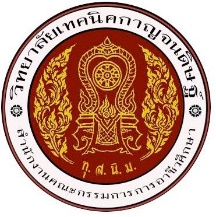 วัน......................................ที่...............เดือน....................................พ.ศ........................ระดับ.......................ชั้นปีที่.....................สาขาวิชา..............................................ห้อง.......................จำนวนผู้เรียนทั้งหมด...........................คน   ขาดเรียน............................คน  ลา.............................คน รวม ขาด/ลา...........................คน  มาเรียนรวม...........................คนการติดตามผู้เรียน กรณีขาดเรียน/หนีเรียน ของครูที่ปรึกษา (โปรดระบุ)................................................................................................................................................ลงชื่อ........................................................		ลงชื่อ........................................................		ลงชื่อ........................................................		      (.......................................................)		    (.......................................................)		    (.......................................................)		         หัวหน้าห้อง/ตัวแทนห้อง			                ครูที่ปรึกษา			         หัวหน้างานพัฒนาหลักสูตรการเรียนการสอน				ความเห็นรองผู้อำนวยการฯ ฝ่ายวิชาการ				ความเห็นผู้อำนวยการวิทยาลัยเทคนิคกาญจนดิษฐ์				................................................................................			.........................................................................................				................................................................................			.........................................................................................				ลงชื่อ.......................................................................			ว่าที่ร้อยตรี.......................................................................					    (นางสาวมนิตา  ช่วยพยัคฆ์)						   (ดร.ณชธร  รอบคอบ)				ครู คศ.๑ ทำหน้าที่รองผู้อำนวยการฝ่ายวิชาการ				ผู้อำนวยการวิทยาลัยเทคนิคกาญจนดิษฐ์หมายเหตุ         1. เมื่อเรียนเสร็จในคาบสุดท้ายของแต่ละวัน  ให้นำแบบบันทึกนี้ ส่งคืนงานหลักสูตรการเรียนการสอน  ฝ่ายวิชาการ ทุกวัน	2. ให้ครูผู้สอนบันทึกข้อมูลให้ครบทุกช่อง โดยเฉพาะข้อมูลนักศึกษาที่ไม่เข้าเรียนให้บันทึกชื่อนักศึกษาที่ไม่เข้าเรียนที่ชื่อวิชาเวลาห้องเรียนหัวข้อที่สอน(ครูผู้สอนกรอกให้ละเอียด)รายชื่อผู้เรียนที่ไม่เข้าเรียน(ครูผู้สอนกรอกข้อมูลให้ครบถ้วน)รายชื่อผู้เรียนที่มีพฤติกรรมไม่เหมาะสมชื่อครูประจำวิชาลงชื่อครูประจำวิชา